Bereid eerst je sollicitatie voor: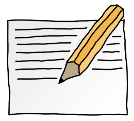 OPDRACHT 8.5: Solliciteer voor je profiel d.m.v. een sollicitatiebrief én een                             filmpje of ‘pitch’Bedenk welke van jouw kwaliteiten passen bij het profiel/keuzevak dat jij kiest.Noem er minimaal 3 (zie werkboeken Wie ben ik? / Wat kan ik? uit klas 1 en je portfolio).1.2.3.Bedenk welke van jouw interesses passen bij het profiel/keuzevak dat jij kiest.Noem er minimaal 3 (zie werkboek Wat wil ik? uit klas 2 en je portfolio).1.2.3.Bedenk welke beroepen, die jou leuk lijken, passen bij het profiel/keuzevak dat jij kiest. Noem er minimaal 3.1.2.3.